MUNICIPIUL  BUCUREŞTI 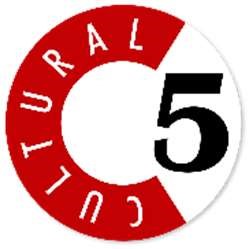 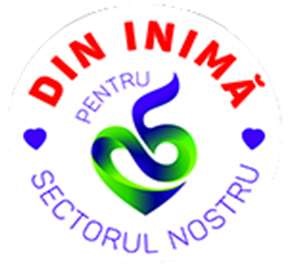 CONSILIUL LOCAL SECTOR 5 CENTRUL CULTURAL ȘI DE TINERET „ȘTEFAN IORDACHE” Strada Fabrica de Chibrituri, Nr. 9-11, Sector 5,                                     București  Cod fiscal: 36772516 Telefon: 0756.144.831 	 	 	 	 	  	        E-mail: contact@cultural5.ro CONTRACT DE PRESTĂRI SERVICII Nr. _______ din data ______________ 1. Părţile contractante În temeiul Legii nr. 98/2016, cu modificările şi completările ulterioare, privind atribuirea  contractelor de achiziţie publică, a contractelor de concesiune de lucrări publice şi a contractelor de concesiune de servicii, s-a încheiat prezentul contract de prestare de servicii, Între CENTRUL CULTURAL ȘI DE TINERET ”ȘTEFAN IORDACHE”, cu sediul în Bucureşti, Str. Fabrica de Chibrituri nr.9-11, sector 5, cod fiscal nr. 36772516, cont nr. RO39TREZ24G670330200109X deschis la Trezoreria sect.5, reprezentată Silviu Cristian VOICU, în calitate de Director General, în calitate de ACHZITOR (Beneficiar), pe de o parte,   şi  S.C ....................................................... S.R.L. / S.A cu  sediul în ...................................., str. ....................................................................., nr. ......................, telefon: ..................................., fax: .................................,  înmatriculat la Registrul Comertului .............................., cod fiscal  ...................................., 	având 	contul 	IBAN ............................................,Trezoreria..............................., 	reprezentată 	prin .......................................... in calitate de PRESTATOR pe de altă parte, 2. Definiţii  2.1 - În prezentul contract următorii termeni vor fi interpretaţi astfel: a) Contract - prezentul contract şi toate anexele sale; b)achizitor şi prestator - părţile contractante, aşa cum sunt acestea numite în prezentul contract; c) preţul contractului - preţul plătibil prestatorului de către achizitor, în baza contractului, pentru îndeplinirea integrală şi corespunzătoare a tuturor obligaţiilor asumate prin contract; d)servicii – servicii pentru evenimente închiriere echipamente sceno-tehnice;  e)produse - echipamentele, maşinile, utilajele, piesele de schimb şi orice alte bunuri cuprinse în anexa/anexele la prezentul contract şi pe care prestatorul are obligaţia de a le furniza aferent serviciilor prestate conform contractului; f)forţa majoră - reprezintă o împrejurare de origine externă, cu caracter extraordinar, absolut imprevizibilă şi inevitabilă, care se află în afara controlului oricărei părţi, care nu se datorează greşelii sau vinei acestora, şi care face imposibilă executarea şi, respectiv, îndeplinirea contractului; sunt considerate asemenea evenimente: războaie, revoluţii, incendii, inundaţii sau orice alte catastrofe naturale, restricţii apărute ca urmare a unei carantine, embargou, enumerarea nefiind exhaustivă, ci enunţiativă. Nu este considerat forţă majoră un eveniment asemenea celor de mai sus care, fără a crea o imposibilitate de executare, face extrem de costisitoare executarea obligaţiilor uneia din părţi; g) zi - zi calendaristică; an - 365 de zile. 3. Obiectul contractului  Obiectul prezentului contract îl reprezintă ”79953000-9 Servicii de organizare de festivaluri (Rev.2), ce va consta în închiriere echipamente sceno-tehnice conform caietului de sarcini și a ofertei. 4. Baza leglă Conform Legii 98/2016  6. Valoarea contractului  6.1. Prețul serviciilor este de de ……………………….Lei fără TVA..  Plata serviciilor se va face în maximum 30 zile de la recepția serviciilor și primirea facturilor de către Achizitor. Documentele contractului: 7.1.  Sunt anexe şi fac parte integrantă din contract: caietul de sarcini propunerea financiară propunerea tehnică acordul de subcontractare, dacă este cazul acordul de asociere, dacă este cazul acte adiţionale, dacă există 8. Termene şi modalităţi de plată 1.Prezentul contract se derulează pe o perioada de _________ luni, respectiv___________– ______________.         Contractul poate fi prelungit cu maxim …………….. luni în anul …………….., în funcţie de existenţa  resurselor alocate cu această destinaţie, conform prevederilor Hotărârii nr. 395/2016, cu modificările şi completările ulterioare. Plata serviciilor se va face după efectuarea acestora, pe baza de documentelor justificative prezentate de prestator și a procesului - verbal de recepție semnat de ambele părți. Plata se va efectua prin Ordin de Plata în termen de ……………. zile lucrătoare de la primirea documentelor emise de către prestator(raport de activitate/centralizator de activități, pontaje, după caz) însoțite de procesul verbal de recepție.  9. Obligaţiile prestatorului 9.1. Să efectueze la timp serviciile specificate la Art. 4, sens in care va asigura ……………  9.2. Prestatorul va avea următoarele atribuţii:..............................       9.2.1. Prezentele atribuţii se completează cu prevederile caietului de sarcini şi legislaţia în vigoare. 9.3.  Să respecte regulamentele interne ale achizitorului şi Normele de Protecţia Muncii, în timpul executării lucrărilor contractuale.  9.4. Să presteze activităţile contractuale cu maximă responsabilitate, folosind personal competent şi atestat pentru acest tip de activităţi.  9.5. Prestatorul garantează achizitorului că va respecta confidenţialitatea datelor şi informaţiilor de care a luat cunoştinţă cu prilejul prestărilor de servicii şi se angajează să nu facă declaraţii sau să întreprindă alte acţiuni în relaţiile cu terţii care să prejudicieze interesele achizitorului. 9.6. Să despăgubească achizitorul integral pentru prejudiciile cauzate, din vina s-a exclusivă.  9.7. Să asigura pentru personalul propriu, echipament de serviciu si interventie, cu insemnele societatii; lista cu elementele ce compun echipamentul de serviciu şi intervenţie ve va depune la serviciul registratură în termen de maxim .......... zile lucrătoare de la intrarea în vigoare a prezentului contract spre a fi verificate zilnic de către Achizitor. 9.8. Să asigure materiale consumabile necesare realizarii prestatiilor. 9.9. Prestatorul va înlocui la cererea achizitorului, personalul implicat în desfăşurarea contractului, în termen de 48 de ore de la sesizarea în scris, cu privire la nerespectarea atribuţiilor cei revin. 10. Obligaţiile achizitorului 10.1. Să achite serviciile prestate conform Art. 8 din prezentul contract sau după caz să refuze plata facturilor în cazul în care serviciile nu sunt prestate corespunzător. 10.2. Să asigure PRESTATORULUI toate condiţiile necesare prestarii serviciilor contractate.  10.3. Să nu permită nici unei terţe firme sau persoane fizice accesul la documentele ce fac obiectul acestui contract, cu excepţia organelor abilitate de control şi verificare.  11.  Răspunderea contractuală     11.1. Nerespectarea de către achizitor a obligaţiilor  duce la plata de penalităţi de ……% pe zi, din suma restantă, nu mai mult de …………. din valoarea contractului.  11.2. Nerespectarea de către prestator a obligaţiilor asumate prin prezentul contract  duce la plata de daune interese în sumă de ……… din valoarea contractului, respectiv _____________ lei, scadentă în termen de …………. zile lucrătoare de la rezilierea prezentului contract. 11.3. Fiecare parte răspunde pentru neexecutarea sau executarea defectuoasă a obligatiilor asumate prin prezentul contract. 11.4. Prezentul contract încetează de drept, fără punere în întârziere şi fără intervenţia vreunei instanţe de judecată în virtutea pactului comisoriu dacă prestatorul nu îşi îndeplineşte fie chiar şi o singură obligaţie dintre cele prevăzute în contract. 12.  Subcontractanţii 	 12.1.  Prestatorul are obligaţia, în cazul în care subcontractează părţi din contract, de a încheia contracte cu subcontractanţii desemnaţi, în aceleaşi condiţii în care el a semnat contractul cu achizitorul. 12.2. (1)Prestatorul are obligaţia de a prezenta la încheierea contractului toate contractele încheiate cu subcontractanţii desemnaţi. (2) Lista subcontractanţilor, cu datele de recunoaştere ale acestora, cât şi contractele încheiate cu aceştia se constituie în anexe la contract. 12.3. (1) Prestatorul este pe deplin răspunzător faţă de achizitor de modul în care îndeplineşte contractul. Subcontractantul este pe deplin răspunzător faţă de prestator de modul în care îşi îndeplineşte partea sa din contract. Prestatorul are dreptul de a pretinde daune-interese subcontractanţilor dacă aceştia nu îşi îndeplinesc partea lor din contract. 12.4. Prestatorul poate schimba oricare subcontractant doar cu acceptul achizitorului. Schimbarea subcontractantului nu va determina schimbarea preţului contractului şi va fi notificată achizitorului. Alte Clauze  Orice comunicare care angajează răspunderea părţilor se face numai în scris, cu confirmare de primire. In cazul in care comunicarea se face prin fax, este valabilă cu condiţia transmiterii în termen de ………. zile a documentului scris şi semnat de către cei în drept, în original.  Prevederile prezentului contract vor fi completate de drept cu toate reglementările din legislaţia civilă şi comercială în vigoare, precum şi cu eventualele acte adiţionale, scrise şi semnate de ambele părţi contractante.  Contractul se poate prelungi prin acordul de voinţă al părţilor consemnat printr-un act adiţional, în conformitate cu prevederile art.165 din Hotărârea nr. 395/2016, cu modificările şi completările ulterioare.  Modificarea prezentului contract se poate face numai prin acceptul scris al părţilor contractante. Forţa majoră exonerează de răspundere partea care a invocat-o, în condiţiile legii. Prezentul contract a fost încheiat azi ______________ în 3(trei) exemplare originale, două pentru achizitor(beneficiar) si unul pentru prestator şi va intra în vigoare de la data de __________.                  ACHIZITOR (Beneficiar), 	                                                PRESTATOR Centrul Cultural și de Tineret “Stefan Iordache”                    S.C. ______________________ 